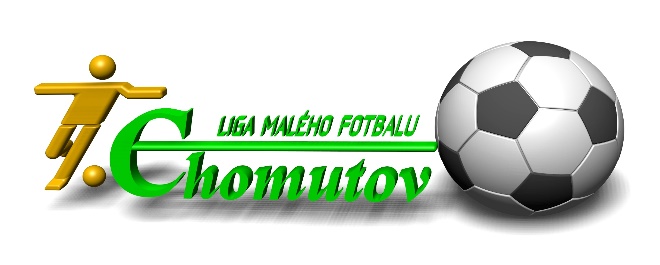 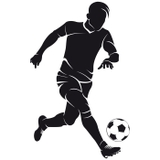 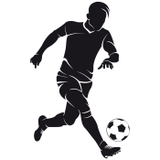 	POZVÁNKA	ŘÁDNÁ VALNÁ HROMADA SPOLKU CHOMUTOVSKÁ LIGA MALÉHO FOTBALUV pondělí dne 20. června 2022 se uskuteční od 19,00 hod v restauraci Kulisárna v Chomutově (Boženy Němcové 552/32) řádná valná hromada. Spolek Chomutovská liga malého fotbalu jako zapsaný spolek je povinen (dle litery zákona) uspořádat 1x za 4 roky řádnou valnou hromadu všech zástupců mužstev, kde členové výkonného výboru a komisí obhajují svůj mandát.!!! Účast zástupce každého mužstva je povinná !!!V případě neúčasti zástupce mužstva, bude mužstvo potrestáno pokutou 500,- Kč ! Valná hromada je velmi důležitá a je nutné, aby se jí zúčastnil zástupce každého mužstva. Vedoucí mužstva nebo jeho zástupce či člen (hráč), který bude oprávněn tým zastupovat. Budou se projednávat důležité body, hlasovat o nich, takže je potřeba, aby byla valná hromada usnášeníschopná! Pro omezený počet míst Vás žádáme, aby za každé mužstvo přišel jen jeden zástupce.Program:- Zahájení- Volba přesedajícího - Volba mandátové komise, volební komise, návrhové komise- Schválení programu valné hromady- Zpráva o činnosti výkonného výboru a hospodaření- Volba členů výkonného výboru, řídícího orgánu- Volba členů sportovně technické komise, disciplinární komise, komise rozhodčích  - Diskuse- Usnesení- ZávěrSrdečně zve za výkonný výbor  CHLMF předseda Jiří Kupec.Kontakt:předseda CHLMF: Jiří KUPEC				sekretář CHLMF: Pavel FÁRAtel.: 605 952 253 						tel.: 604 520 176e-mail : jiri.kupec@seznam.cz 				e-mail : faris75@seznam.cz  www.chlmf.cz 